Publicado en Madrid  el 08/06/2018 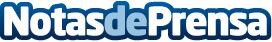 Intimissimi Uomo inaugura su primera tienda en Madrid en colaboración con la barbería Malditos Bastardos Intimissimi Uomo ha inaugurado recientemente su primera tienda en Madrid, en la calle Preciados, en colaboración con la conocida barbería Malditos Bastardos, ocupando así la primera planta de la tienda actual de Intimissimi, cuya planta inferior seguirá dedicada a la ropa íntima femeninaDatos de contacto:Isaac Montesinos Nota de prensa publicada en: https://www.notasdeprensa.es/intimissimi-uomo-inaugura-su-primera-tienda-en Categorias: Franquicias Moda Comunicación Marketing Sociedad Madrid Consumo http://www.notasdeprensa.es